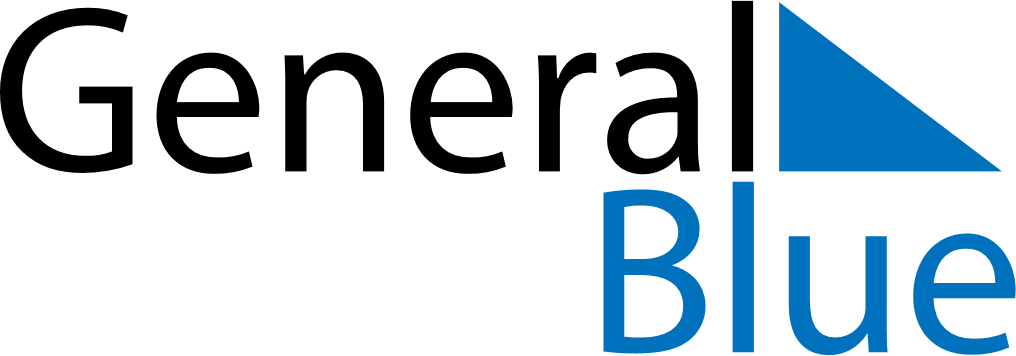 November 2021November 2021November 2021November 2021San MarinoSan MarinoSan MarinoSundayMondayTuesdayWednesdayThursdayFridayFridaySaturday1234556All Saints’ DayCommemoration of the deceased789101112121314151617181919202122232425262627282930